重修申请操作流程（2018-2019-2）2019年1月概要入口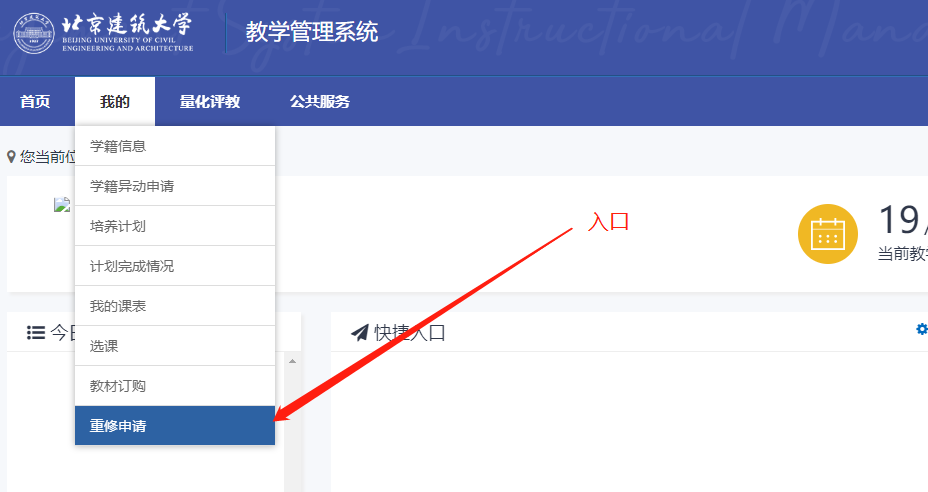 进入后的首界面：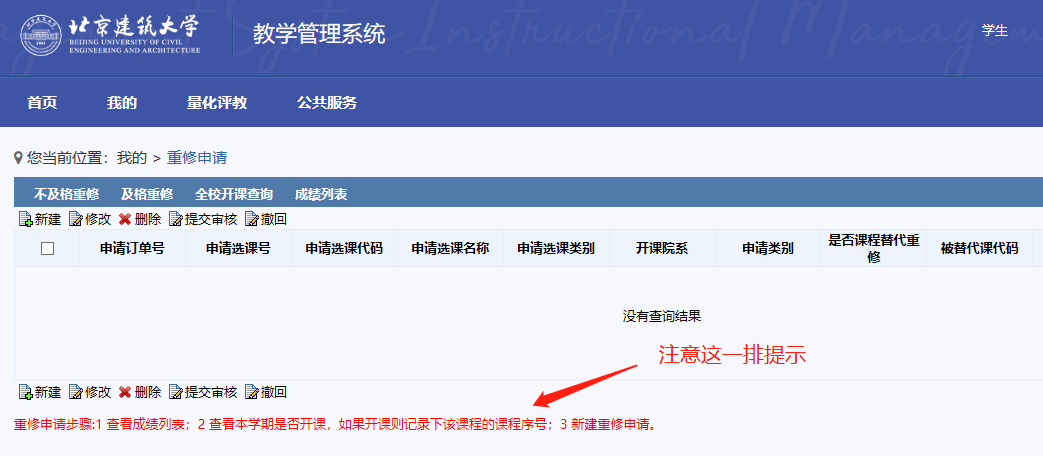 重修申请分类重修申请分四大类：1  不及格重修、2  及格重修、3  替代重修不及格重修申请查看不及格成绩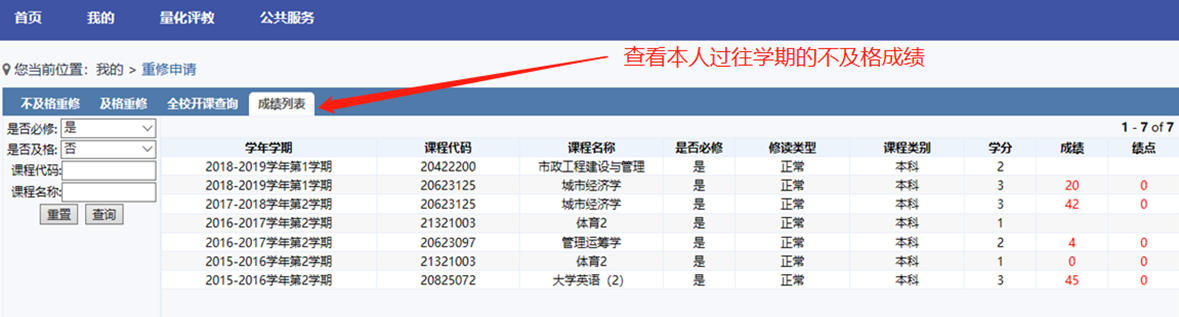 查看本学期是否开课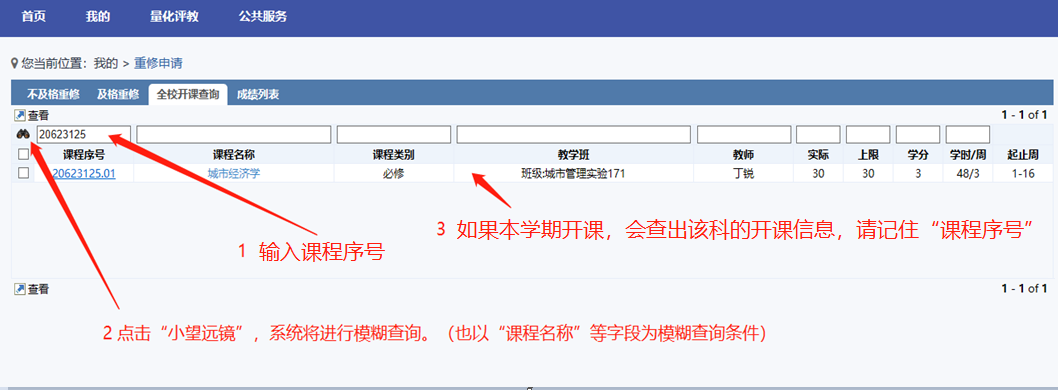 建立重修申请      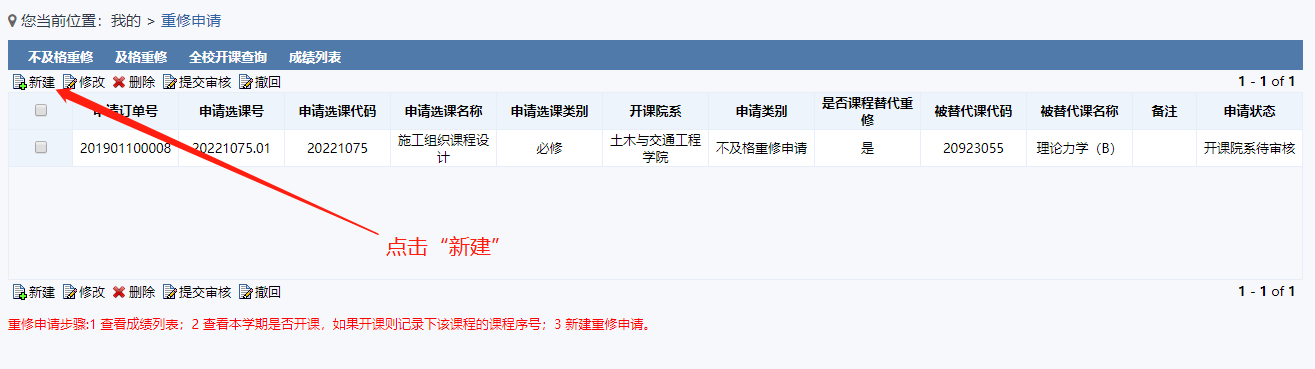 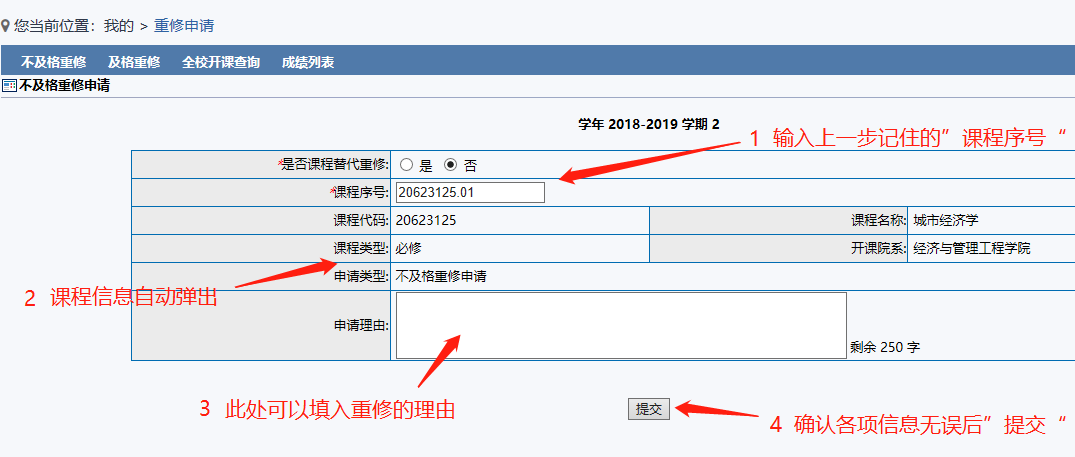 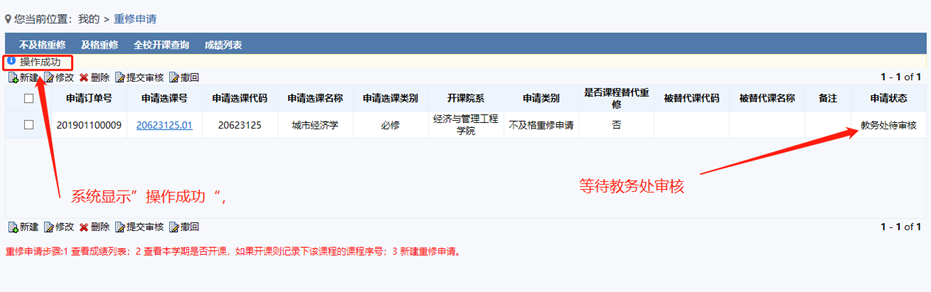 审核通过后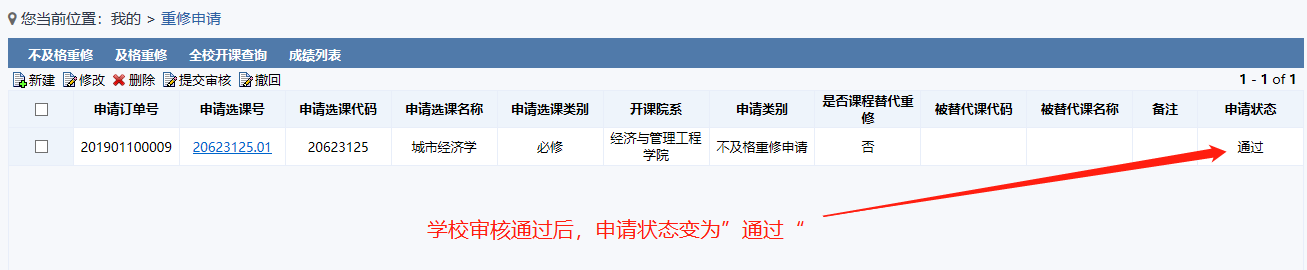 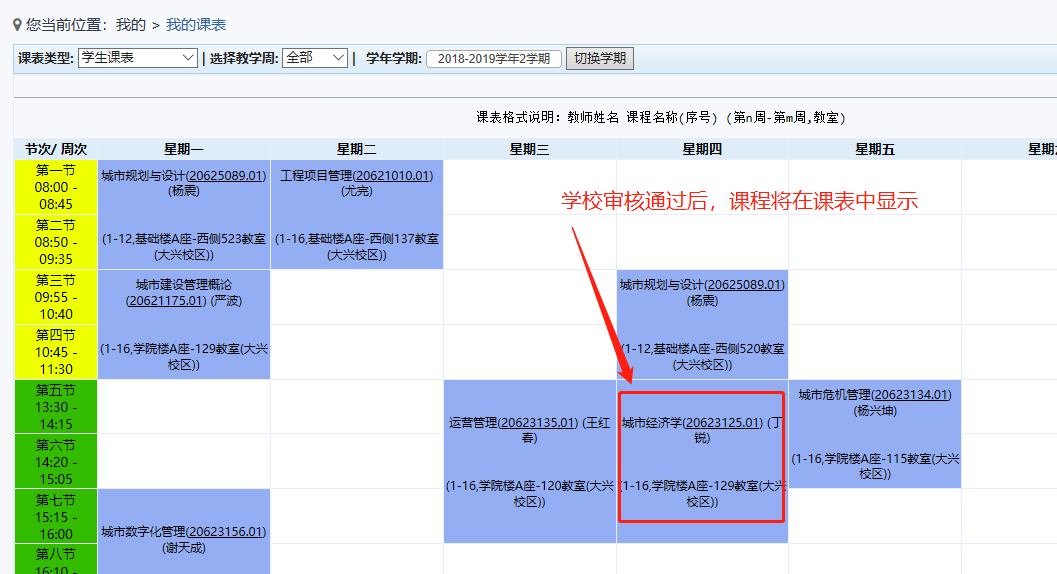 及格重修申请本项操作与“不及格重修申请”的操作基本一致，区别是：申请对象是本人已经修读及格或通过的课程。可以在下面菜单中查看过往学期的所有成绩：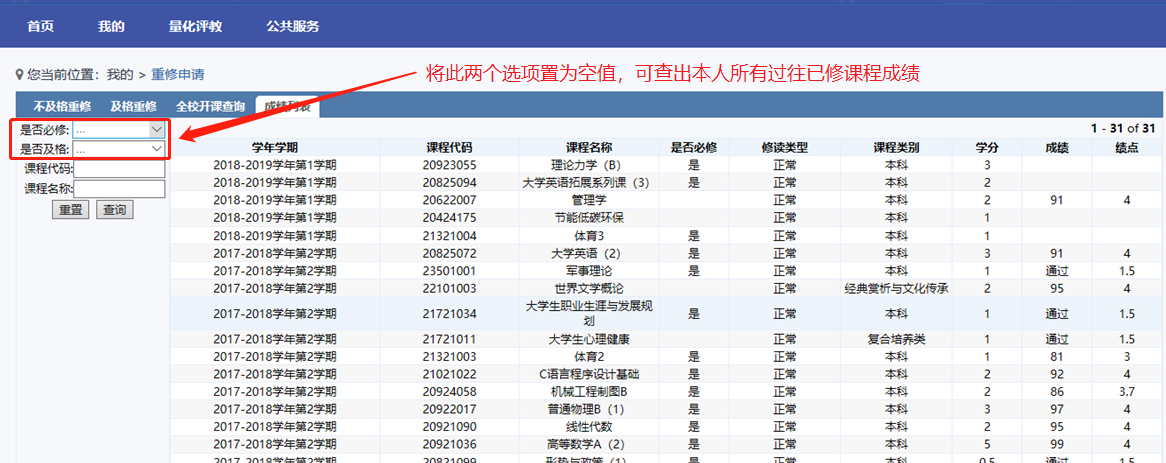 替代重修申请本项操作与“重修申请”的操作基本一致，区别如下：设置替代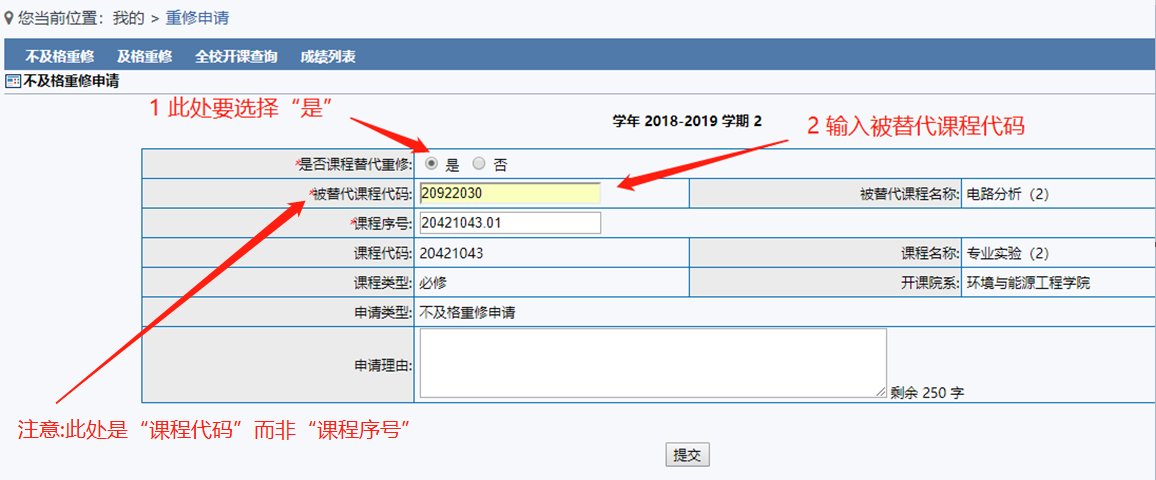 两级审核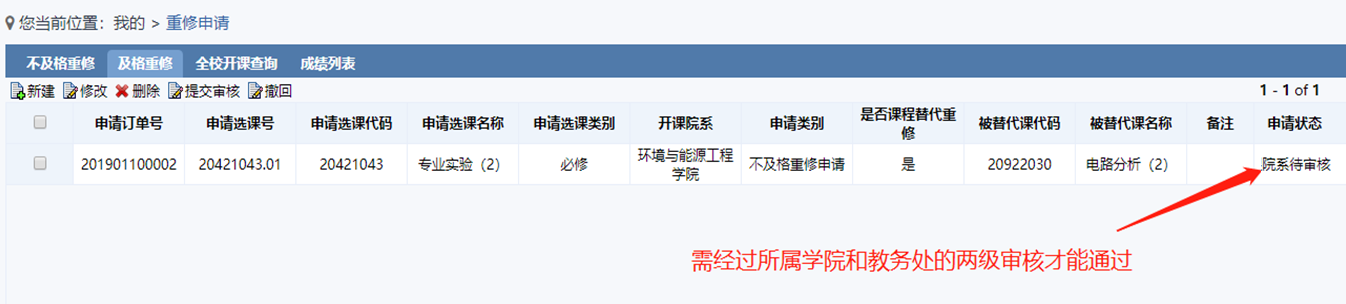 